Общество с ограниченной ответственностью «Судостроительный комплекс «Звезда» 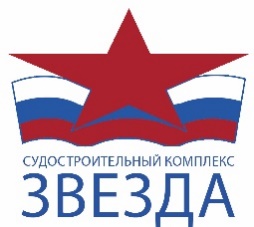 (ООО «ССК «Звезда»)Адрес: 692801, Россия, Приморский край, г. Большой Камень, ул. Степана Лебедева, д. 1.Тел.: 8 (42335) 4-11-75. Email: sskzvezda@sskzvezda.ruОГРН 1152503000539, ИНН/КПП 2503032517/250301001, ОКПО 39884009Анонс предстоящей процедуры закупки                                            № 163/22 – А от 13.05.2022Уважаемые коллеги!Информируем Вас о том, что Общество с ограниченной ответственностью «Судостроительный комплекс «Звезда» планирует проведение закупочной процедуры на поставку резаков и горелок, согласно Техническому заданию (Приложение №1).Основные сведения о процедуре закупки: Требования к предмету закупки:Базис поставки: Для резидентов: DDP (Incoterms 2020). Валюта закупочной процедуры:Для резидентов РФ- Российский рубль.Требования к условиям оплаты:	Стороны применяют следующий порядок оплаты по Договору: 	В случае, если Поставщик является субъектом малого и среднего предпринимательства:	Платеж в размере 100 % (девяносто процентов) от общей стоимости поставляемого Товара, в том числе НДС 20 % (двадцать процентов), производится Покупателем прямым банковским переводом в течение 7 (семи) рабочих дней с момента подписания Акта приемки Товара, на основании товарной накладной (форма ТОРГ-12) или универсального передаточного документа (УПД) при наличии выставленных Поставщиком счета на оплату, согласованного по содержанию с Покупателем, и счета-фактуры на Товар (при необходимости).В случае, если Поставщик не является субъектом малого и среднего предпринимательства:	Платеж в размере 100 % (девяносто процентов) от общей стоимости поставляемого Товара, в том числе НДС 20 % (двадцать процентов), производится Покупателем прямым банковским переводом в течение 7 (семи) рабочих дней с момента подписания Акта приемки Товара, на основании товарной накладной (форма ТОРГ-12) или универсального передаточного документа (УПД) при наличии выставленных Поставщиком счета на оплату, согласованного по содержанию с Покупателем, и счета-фактуры на Товар (при необходимости).	Общие требования к расчетам по Договору:Оплата по Договору производится в российских рублях.За дату платежа принимается дата списания денежных средств с расчетного счета Покупателя.Расчеты по Договору осуществляются в рамках проекта «Создание судостроительного комплекса «Звезда». В случае, если сумма цен всех договоров, ранее заключенных Поставщиком по проекту «Создание судостроительного комплекса «Звезда», включая Цену Договора, превышает 3 000 000,00 (Три миллиона) рублей (с учетом НДС), и/или Поставщик не является лицензированным (сертифицированным) производителем материалов и оборудования, а также учрежденной таким производителем организацией, осуществляющей реализацию материалов и оборудования, расчеты по Договору осуществляются исключительно с использованием отдельного банковского счета, открытого в Банке «ВБРР» (АО).Для осуществления расчетов по Договору Поставщик обязан открыть отдельный банковский счет в Банке «ВБРР» (АО) и заключить с Банком «ВБРР» (АО) дополнительное соглашение к Договору банковского счета, устанавливающее порядок осуществления расходных операций по расчетным счетам исполнителей, соответствующий требованиям, предъявляемым к отдельным счетам.Поставщик обязан осуществлять расчеты по Договору (расчеты с Покупателем и оплата расходов, связанных с выполнением обязательств Поставщика по Договору) исключительно с использованием отдельных банковских счетов, открытых в Банке «ВБРР» (АО).Поставщик обязан предоставлять Банку «ВБРР» (АО) сведения о привлекаемых им в рамках исполнения обязательств по Договору Исполнителях (полное наименование, местонахождение (почтовый адрес), телефоны руководителя и главного бухгалтера, идентификационный номер налогоплательщика и код причины поставки на учет). Под Исполнителями понимаются субподрядчики, а также другие юридические и/или физические лица, выполняющие работы (поставляющие Товары, оказывающие Услуги) на суммы более 3 000 000 (трех миллионов) рублей (с учетом НДС) в рамках исполнения обязательств по Договору.Поставщик обязан включать в Договора с контрагентами, привлекаемыми им в рамках исполнения обязательств по Договору и являющимися Исполнителями по проекту «Создание судостроительного комплекса «Звезда», требования, аналогичные требованиям.В соответствии с Положением ООО «ССК «Звезда» «О закупке товаров, работ, услуг» от 20.08.2021 г.  № П2-07 П-0005 версия 4.00 настоящий анонс размещается в целях:повышения осведомленности рынка о предстоящей процедуре закупки;б) заблаговременного предупреждения Поставщиков о планируемой процедуре, а также об условиях и требованиях, которые могут быть установлены в документации о предстоящей процедуре закупки;в) проведения анализа и изучения возможностей рынка по удовлетворению потребности Заказчика через получение обратной связи от Поставщиков относительно параметров предстоящей процедуры закупки, включая получение информации об аналогах и имеющихся на рынке инновационных технологиях; г) повышения качества проработки Заказчиком извещения и документации о закупке.Прошу Вас ознакомиться с техническим заданием и плановыми требованиями к закупочной процедуре. В случае Вашей заинтересованности и возможности организации поставки, соответствующей техническому заданию и требованиям закупки, прошу Вас предоставить на ЭТП «Фабрикант» следующие заполненные документы:- Сравнительная таблица технических характеристик и комплектности поставки резаков и горелок (Приложение № 2 к Техническому заданию); - Коммерческое предложение на поставку резаков и горелок (Приложение № 2 Анонса предстоящей процедуры закупки);Настоящий анонс не является официальным документом, объявляющим о начале процедуры закупки. Отказ от проведения анонсированных процедур закупок не может быть основанием для претензий со стороны Поставщиков.Информация, представленная Поставщиком в ответ на размещение анонса, не должно рассматриваться в качестве предложений для заключения договора.По организационным и техническим вопросам прошу обращаться:Улько Сергей АлександровичЭлектронная почта: UlkoSA@sskzvezda.ruКонтактный телефон: + 7 (42335) 4-11-80 ext. 40-09Дополнительная контактная информация:Теплоухов Сергей ВладиславовичЭлектронная почта: TeploukhovSV@sskzvezda.ru                                                               Приложения:Приложение № 1 Техническое задание и приложения к нему на 11 л. в 1 экз.Приложение № 2 Коммерческое предложение на поставку резаков и горелок 1 л. в 1 экз.                                                  Приложение № 1 к Анонсу предстоящей процедуры закупки                                                                                   № 163/22 – А от 13.05.2022Техническое задание на поставку резаков и горелокСпецификация4. Приложения к техническому заданию: Техническое задание включает в себя следующие приложения:Приложение № 1 – «Исходные технические требования на поставку резаков и горелок» на 5 л. в 1 экз.Приложение № 2 - Сравнительная таблица технических характеристик и комплектности поставки резаков и горелок на 5 л. в 1 экз.Приложение № 1 к Техническому заданию                                                                                                     № 163/22 – А от 13.05.2022ИСХОДНЫЕ ТЕХНИЧЕСКИЕ ТРЕБОВАНИЯ к техническому задание на поставку резаков и горелокПредмет закупкиПриложение № 2 к Техническому заданию                                                                                  № 163/22 – А от 13.05.2022Сравнительная таблица технических характеристик и комплектности поставки резаков и горелокПредмет закупкиПриложение № 2 к Анонсу предстоящей процедуры закупки                                                                                                               № 163/22 – А от 13.05.2022Коммерческое предложение на поставку резаков и горелокНаименование организации:ИНН (или иной идентификационный номер):Наименование предмета закупки:Коммерческое предложение на поставку резаков и горелок___________________________________(подпись, М.П.)___________________________________(фамилия, имя, отчество подписавшего, должность)Способ закупки:Запрос предложений в электронной формеНаименование электронной площадки:Извещение и документация о закупке будет размещена на ЭТП «Росэлторг», ЕИС, сайте закупок ПАО «НК «Роснефть»Форма закупкиОткрытая, одноэтапная с одновременной подачей частей заявок, в электронной форме (на ЭТП), с возможностью проведения переговоров/переторжки№ п/пНаименование поставляемых товаров и выполняемых услуг/работСроки поставки Оборудования и оказания услуг/работЕд. измеренияОбъем1Комплект резаков и горелок для резки и правки, с комплектующимиСрок поставки Товара: 3 (три) месяца с момента подписания Договора.компл.12Дата начала и дата, время окончания подачи технико-коммерческих предложенийДата и время начала подачи технико-коммерческих предложений « 13 » мая  2022г.  Дата и время окончания подачи технико-коммерческих предложений « 20 » мая  2022г. до «17 ч : 00 м»Часовой пояс организатора Анонса№ п/пОКВЭД-2/ ОКПД-2Наименование и краткие характеристики товара (работ, услуг)Единицы измеренияКол-во1.27.90/ 27.90.3Комплект резаков и горелок для резки и правки, с комплектующимикомпл.12ИТОГОкомпл. 12ЛОТЛОТ111. Продукция должна соответствовать следующим требованиям к безопасности, качеству, техническим характеристикам, функциональным характеристикам (потребительским свойствам), к размерам, объему, комплектации, упаковке, отгрузке качеству функционирования, срокам поставки; требованиям к составу, результатам, месту, условиям и срокам (периодам) выполнения работ/оказания услуг (при закупке работ, услуг и т.п.):1. Продукция должна соответствовать следующим требованиям к безопасности, качеству, техническим характеристикам, функциональным характеристикам (потребительским свойствам), к размерам, объему, комплектации, упаковке, отгрузке качеству функционирования, срокам поставки; требованиям к составу, результатам, месту, условиям и срокам (периодам) выполнения работ/оказания услуг (при закупке работ, услуг и т.п.):2. Участник закупки (и/или предприятие-изготовитель) должен обеспечить выполнение следующих требований в отношении гарантийных обязательств и условиям обслуживания (гарантийный срок, объем предоставления гарантий, расходы на эксплуатацию и гарантийное обслуживание и т.п.):№Наименование оборудованияКол-во, компл.1Комплект резаков и горелок для резки и правки, с комплектующими (далее – Оборудование)12Раздел 1.  Технические характеристикиРаздел 1.  Технические характеристикиРаздел 1.  Технические характеристикиРаздел 1.  Технические характеристикиРаздел 1.  Технические характеристикиРаздел 1.  Технические характеристикиРаздел 1.  Технические характеристикиРаздел 1.  Технические характеристикиРаздел 1.  Технические характеристики№ п/пНаименованиеНаименованиеТребованиеТребованиеЕд. изм.Ед. изм.ЗначениеЗначение1Подраздел № 1 – Резак газовый универсальныйПодраздел № 1 – Резак газовый универсальныйПодраздел № 1 – Резак газовый универсальныйПодраздел № 1 – Резак газовый универсальныйПодраздел № 1 – Резак газовый универсальныйПодраздел № 1 – Резак газовый универсальныйПодраздел № 1 – Резак газовый универсальныйПодраздел № 1 – Резак газовый универсальный1.1Описание и назначениеОписание и назначениеОписание и назначениеОписание и назначениеОписание и назначениеОписание и назначениеОписание и назначениеОписание и назначение1.1.1Резак газовый предназначен для резки раскроя и разогрева деталей, заготовок, листового проката из черных металловРезак газовый предназначен для резки раскроя и разогрева деталей, заготовок, листового проката из черных металловРезак газовый предназначен для резки раскроя и разогрева деталей, заготовок, листового проката из черных металловРезак газовый предназначен для резки раскроя и разогрева деталей, заготовок, листового проката из черных металловРезак газовый предназначен для резки раскроя и разогрева деталей, заготовок, листового проката из черных металловРезак газовый предназначен для резки раскроя и разогрева деталей, заготовок, листового проката из черных металловРезак газовый предназначен для резки раскроя и разогрева деталей, заготовок, листового проката из черных металловРезак газовый предназначен для резки раскроя и разогрева деталей, заготовок, листового проката из черных металлов1.1.2Изображение резака:(Изображение, представленное Заказчиком не является руководящим, а является одним из вариантов, удовлетворяющих требования настоящего документа)Изображение резака:(Изображение, представленное Заказчиком не является руководящим, а является одним из вариантов, удовлетворяющих требования настоящего документа)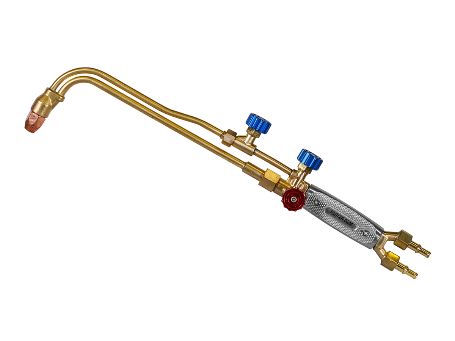 Поставщик/Участник должен предоставить изображение предлагаемого резакаПоставщик/Участник должен предоставить изображение предлагаемого резака1.1.3Марка, модель, страна-изготовительМарка, модель, страна-изготовительМарка, модель, страна-изготовительМарка, модель, страна-изготовительМарка, модель, страна-изготовительМарка, модель, страна-изготовительУказывает ПоставщикУказывает Поставщик1.1.4Резак разборный, с возможностью замены ствола без замены вентильного блока и рукоятиРезак разборный, с возможностью замены ствола без замены вентильного блока и рукоятиРезак разборный, с возможностью замены ствола без замены вентильного блока и рукоятиРезак разборный, с возможностью замены ствола без замены вентильного блока и рукоятиРезак разборный, с возможностью замены ствола без замены вентильного блока и рукоятиРезак разборный, с возможностью замены ствола без замены вентильного блока и рукоятиестьесть1.1.5Все комплектующие, указанные в п. 1.3, полностью совместимы в поставляемой моделью резакаВсе комплектующие, указанные в п. 1.3, полностью совместимы в поставляемой моделью резакаВсе комплектующие, указанные в п. 1.3, полностью совместимы в поставляемой моделью резакаВсе комплектующие, указанные в п. 1.3, полностью совместимы в поставляемой моделью резакаВсе комплектующие, указанные в п. 1.3, полностью совместимы в поставляемой моделью резакаВсе комплектующие, указанные в п. 1.3, полностью совместимы в поставляемой моделью резакаестьесть1.2Технические характеристикиТехнические характеристикиТехнические характеристикиТехнические характеристикиТехнические характеристикиТехнические характеристикиТехнические характеристикиТехнические характеристики1.2.1Исполнение резакаИсполнение резакаточноточно--ВентильныйВентильный1.2.2Тип резакаТип резакаточноточно--ИнжекторныйИнжекторный1.2.3Присоединительный универсальный ниппель,  6/9Присоединительный универсальный ниппель,  6/9точноточно--естьесть1.2.4Толщина разрезаемого металлаТолщина разрезаемого металлане менеене менеемммм2002001.2.5Длина резакаДлина резакане болеене болеемммм5005001.2.6МассаМассане болеене болеекгкг111.3Требования к комплектации резака Требования к комплектации резака Требования к комплектации резака Требования к комплектации резака Требования к комплектации резака Требования к комплектации резака Требования к комплектации резака Требования к комплектации резака № поз.НаименованиеНаименованиеКол-во, шт. в 1 компл.Кол-во, шт. в 1 компл.Кол-во, шт. в 1 компл.Кол-во, шт. в 1 компл.Кол-во, компл.Кол-во, компл.1.3.1Редуктор кислородный БКО-50-4 с манометром, ниппелем диаметром 9,0 мм (под рукав 9,0 мм) и комплектом прокладок или эквивалентРедуктор кислородный БКО-50-4 с манометром, ниппелем диаметром 9,0 мм (под рукав 9,0 мм) и комплектом прокладок или эквивалент111112121.3.2Редуктор ацетиленовый БАО-5-4 с манометром, ниппелем диаметром 9,0 мм (под рукав 9,0 мм) и комплектом прокладок или эквивалентРедуктор ацетиленовый БАО-5-4 с манометром, ниппелем диаметром 9,0 мм (под рукав 9,0 мм) и комплектом прокладок или эквивалент111112121.3.3Редуктор пропановый БПО-5-4 с манометром, ниппелем диаметром 9,0 мм (под рукав 9,0 мм) и комплектом прокладок или эквивалентРедуктор пропановый БПО-5-4 с манометром, ниппелем диаметром 9,0 мм (под рукав 9,0 мм) и комплектом прокладок или эквивалент111112121.3.4Рукав газовый ф 9,0 мм, красный (I кл., бухта 20 м)Рукав газовый ф 9,0 мм, красный (I кл., бухта 20 м)111112121.3.5Рукав газовый ф 9,0 мм, синий (III кл., бухта 20 м)Рукав газовый ф 9,0 мм, синий (III кл., бухта 20 м)111112121.3.6Клапан огнепреградительный КОГ, к резаку (М16х1,5LH)Клапан огнепреградительный КОГ, к резаку (М16х1,5LH)111112121.3.7Клапан огнепреградительный КОК к редуктору, (М16х1,5)Клапан огнепреградительный КОК к редуктору, (М16х1,5)111112121.3.8Мундштук № 1 (А) внутренний к резаку Мундштук № 1 (А) внутренний к резаку 111112121.3.9Мундштук № 2 (А) внутренний к резакуМундштук № 2 (А) внутренний к резаку111112121.3.10Мундштук № 3 (А) внутренний к резакуМундштук № 3 (А) внутренний к резаку111112121.3.11Мундштук № 4 (А) внутренний к резакуМундштук № 4 (А) внутренний к резаку111112121.3.12Мундштук № 1 (П) внутренний к резакуМундштук № 1 (П) внутренний к резаку111112121.3.13Мундштук № 2 (П) внутренний к резакуМундштук № 2 (П) внутренний к резаку111112121.3.14Мундштук № 3 (П) внутренний к резакуМундштук № 3 (П) внутренний к резаку111112121.3.15Мундштук № 4 (П) внутренний к резакуМундштук № 4 (П) внутренний к резаку111112121.3.16Базовый комплектация должна включать в себя все необходимые устройства/части/детали для проведения пусконаладочных работ и ввода поставляемого оборудования в эксплуатациюБазовый комплектация должна включать в себя все необходимые устройства/части/детали для проведения пусконаладочных работ и ввода поставляемого оборудования в эксплуатациюБазовый комплектация должна включать в себя все необходимые устройства/части/детали для проведения пусконаладочных работ и ввода поставляемого оборудования в эксплуатациюБазовый комплектация должна включать в себя все необходимые устройства/части/детали для проведения пусконаладочных работ и ввода поставляемого оборудования в эксплуатациюБазовый комплектация должна включать в себя все необходимые устройства/части/детали для проведения пусконаладочных работ и ввода поставляемого оборудования в эксплуатациюБазовый комплектация должна включать в себя все необходимые устройства/части/детали для проведения пусконаладочных работ и ввода поставляемого оборудования в эксплуатациюИнформацию по полному комплекту предлагаемого Оборудования предоставляет ПоставщикИнформацию по полному комплекту предлагаемого Оборудования предоставляет Поставщик1.3.17Потенциальный Поставщик подтверждает достаточность комплектации и оснастки предлагаемого к поставке Оборудования для проведения пусконаладочных работ и ввода Оборудования в эксплуатациюПотенциальный Поставщик подтверждает достаточность комплектации и оснастки предлагаемого к поставке Оборудования для проведения пусконаладочных работ и ввода Оборудования в эксплуатациюПотенциальный Поставщик подтверждает достаточность комплектации и оснастки предлагаемого к поставке Оборудования для проведения пусконаладочных работ и ввода Оборудования в эксплуатациюПотенциальный Поставщик подтверждает достаточность комплектации и оснастки предлагаемого к поставке Оборудования для проведения пусконаладочных работ и ввода Оборудования в эксплуатациюПотенциальный Поставщик подтверждает достаточность комплектации и оснастки предлагаемого к поставке Оборудования для проведения пусконаладочных работ и ввода Оборудования в эксплуатациюПотенциальный Поставщик подтверждает достаточность комплектации и оснастки предлагаемого к поставке Оборудования для проведения пусконаладочных работ и ввода Оборудования в эксплуатациюПодтверждаю соответствие комплектации и оснастки предлагаемого оборудования для проведения пусконаладочных работ  и ввода Оборудования в эксплуатациюПодтверждаю соответствие комплектации и оснастки предлагаемого оборудования для проведения пусконаладочных работ  и ввода Оборудования в эксплуатацию2Подраздел № 2 – Горелка газоваяПодраздел № 2 – Горелка газоваяПодраздел № 2 – Горелка газоваяПодраздел № 2 – Горелка газоваяПодраздел № 2 – Горелка газоваяПодраздел № 2 – Горелка газоваяПодраздел № 2 – Горелка газоваяПодраздел № 2 – Горелка газовая2.1Описание и назначениеОписание и назначениеОписание и назначениеОписание и назначениеОписание и назначениеОписание и назначениеОписание и назначениеОписание и назначение2.1.1Горелка газовая предназначена для пайки высокотемпературными припоями, нагрева, плавления и других технологических процессовГорелка газовая предназначена для пайки высокотемпературными припоями, нагрева, плавления и других технологических процессовГорелка газовая предназначена для пайки высокотемпературными припоями, нагрева, плавления и других технологических процессовГорелка газовая предназначена для пайки высокотемпературными припоями, нагрева, плавления и других технологических процессовГорелка газовая предназначена для пайки высокотемпературными припоями, нагрева, плавления и других технологических процессовГорелка газовая предназначена для пайки высокотемпературными припоями, нагрева, плавления и других технологических процессовГорелка газовая предназначена для пайки высокотемпературными припоями, нагрева, плавления и других технологических процессовГорелка газовая предназначена для пайки высокотемпературными припоями, нагрева, плавления и других технологических процессов2.1.2Изображение горелки:(Изображение, представленное Заказчиком не является руководящим, а является одним из вариантов, удовлетворяющих требования настоящего документа)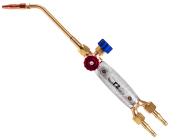 Поставщик/Участник должен предоставить изображение предлагаемой горелкиПоставщик/Участник должен предоставить изображение предлагаемой горелки2.1.3Марка, модель, страна-изготовительМарка, модель, страна-изготовительМарка, модель, страна-изготовительМарка, модель, страна-изготовительМарка, модель, страна-изготовительМарка, модель, страна-изготовительУказывает ПоставщикУказывает Поставщик2.1.4Возможность пайки высокотемпературными припоямиВозможность пайки высокотемпературными припоямиВозможность пайки высокотемпературными припоямиВозможность пайки высокотемпературными припоямиВозможность пайки высокотемпературными припоямиВозможность пайки высокотемпературными припоямиестьесть2.1.5Все комплектующие, указанные в п. 2.3, полностью совместимы в поставляемой моделью горелкиВсе комплектующие, указанные в п. 2.3, полностью совместимы в поставляемой моделью горелкиВсе комплектующие, указанные в п. 2.3, полностью совместимы в поставляемой моделью горелкиВсе комплектующие, указанные в п. 2.3, полностью совместимы в поставляемой моделью горелкиВсе комплектующие, указанные в п. 2.3, полностью совместимы в поставляемой моделью горелкиВсе комплектующие, указанные в п. 2.3, полностью совместимы в поставляемой моделью горелкиестьесть2.2Технические характеристикиТехнические характеристикиТехнические характеристикиТехнические характеристикиТехнические характеристикиТехнические характеристикиТехнические характеристикиТехнические характеристики2.2.1Тип горелкиТип горелкиточноточно--ИнжекторныйИнжекторный2.2.2Рабочий газРабочий газточноточно--АцетиленАцетилен2.2.3Присоединительный универсальный ниппель,  6/9Присоединительный универсальный ниппель,  6/9точноточно--естьесть2.2.4Максимальная толщина свариваемого металлаМаксимальная толщина свариваемого металлане менеене менеемммм442.2.5Длина горелкиДлина горелкине болеене болеемммм5005002.2.6Масса горелкиМасса горелкине болеене болеекгкг112.3Требования к комплектации горелкиТребования к комплектации горелкиТребования к комплектации горелкиТребования к комплектации горелкиТребования к комплектации горелкиТребования к комплектации горелкиТребования к комплектации горелкиТребования к комплектации горелки№ поз.НаименованиеНаименованиеНаименованиеНаименованиеНаименованиеНаименованиеКол-во, компл.Кол-во, компл.2.3.1Цельнотянутый медный наконечник № 0 (1 шт. в 1 компл.)Цельнотянутый медный наконечник № 0 (1 шт. в 1 компл.)Цельнотянутый медный наконечник № 0 (1 шт. в 1 компл.)Цельнотянутый медный наконечник № 0 (1 шт. в 1 компл.)Цельнотянутый медный наконечник № 0 (1 шт. в 1 компл.)Цельнотянутый медный наконечник № 0 (1 шт. в 1 компл.)12122.3.2Цельнотянутый медный наконечник № 1 (1 шт. в 1 компл.)Цельнотянутый медный наконечник № 1 (1 шт. в 1 компл.)Цельнотянутый медный наконечник № 1 (1 шт. в 1 компл.)Цельнотянутый медный наконечник № 1 (1 шт. в 1 компл.)Цельнотянутый медный наконечник № 1 (1 шт. в 1 компл.)Цельнотянутый медный наконечник № 1 (1 шт. в 1 компл.)12122.3.3Цельнотянутый медный наконечник № 2 (1 шт. в 1 компл.)Цельнотянутый медный наконечник № 2 (1 шт. в 1 компл.)Цельнотянутый медный наконечник № 2 (1 шт. в 1 компл.)Цельнотянутый медный наконечник № 2 (1 шт. в 1 компл.)Цельнотянутый медный наконечник № 2 (1 шт. в 1 компл.)Цельнотянутый медный наконечник № 2 (1 шт. в 1 компл.)12122.3.4Инжектор к горелке с медным наконечникомИнжектор к горелке с медным наконечникомИнжектор к горелке с медным наконечникомИнжектор к горелке с медным наконечникомИнжектор к горелке с медным наконечникомИнжектор к горелке с медным наконечником12122.3.5Базовый комплектация должна включать в себя все необходимые устройства/части/детали для проведения пусконаладочных работ и ввода поставляемого оборудования в эксплуатациюБазовый комплектация должна включать в себя все необходимые устройства/части/детали для проведения пусконаладочных работ и ввода поставляемого оборудования в эксплуатациюБазовый комплектация должна включать в себя все необходимые устройства/части/детали для проведения пусконаладочных работ и ввода поставляемого оборудования в эксплуатациюБазовый комплектация должна включать в себя все необходимые устройства/части/детали для проведения пусконаладочных работ и ввода поставляемого оборудования в эксплуатациюБазовый комплектация должна включать в себя все необходимые устройства/части/детали для проведения пусконаладочных работ и ввода поставляемого оборудования в эксплуатациюБазовый комплектация должна включать в себя все необходимые устройства/части/детали для проведения пусконаладочных работ и ввода поставляемого оборудования в эксплуатациюИнформацию по полному комплекту предлагаемого Оборудования предоставляет ПоставщикИнформацию по полному комплекту предлагаемого Оборудования предоставляет Поставщик2.3.6Потенциальный Поставщик подтверждает достаточность комплектации и оснастки предлагаемого к поставке Оборудования для проведения пусконаладочных работ и ввода Оборудования в эксплуатациюПотенциальный Поставщик подтверждает достаточность комплектации и оснастки предлагаемого к поставке Оборудования для проведения пусконаладочных работ и ввода Оборудования в эксплуатациюПотенциальный Поставщик подтверждает достаточность комплектации и оснастки предлагаемого к поставке Оборудования для проведения пусконаладочных работ и ввода Оборудования в эксплуатациюПотенциальный Поставщик подтверждает достаточность комплектации и оснастки предлагаемого к поставке Оборудования для проведения пусконаладочных работ и ввода Оборудования в эксплуатациюПотенциальный Поставщик подтверждает достаточность комплектации и оснастки предлагаемого к поставке Оборудования для проведения пусконаладочных работ и ввода Оборудования в эксплуатациюПотенциальный Поставщик подтверждает достаточность комплектации и оснастки предлагаемого к поставке Оборудования для проведения пусконаладочных работ и ввода Оборудования в эксплуатациюПодтверждаю соответствие комплектации и оснастки предлагаемого оборудования для проведения пусконаладочных работ  и ввода Оборудования в эксплуатациюПодтверждаю соответствие комплектации и оснастки предлагаемого оборудования для проведения пусконаладочных работ  и ввода Оборудования в эксплуатацию3Подраздел № 3 – Дополнительные требования к комплектацииПодраздел № 3 – Дополнительные требования к комплектацииПодраздел № 3 – Дополнительные требования к комплектацииПодраздел № 3 – Дополнительные требования к комплектацииПодраздел № 3 – Дополнительные требования к комплектацииПодраздел № 3 – Дополнительные требования к комплектацииПодраздел № 3 – Дополнительные требования к комплектацииПодраздел № 3 – Дополнительные требования к комплектации№ поз.НаименованиеНаименованиеНаименованиеНаименованиеНаименованиеНаименованиеКол-во, компл.Кол-во, компл.3.1Очки газосварщика, 6 DIN, с эффектом антизапотевания (1 шт. в 1 компл.)Очки газосварщика, 6 DIN, с эффектом антизапотевания (1 шт. в 1 компл.)Очки газосварщика, 6 DIN, с эффектом антизапотевания (1 шт. в 1 компл.)Очки газосварщика, 6 DIN, с эффектом антизапотевания (1 шт. в 1 компл.)Очки газосварщика, 6 DIN, с эффектом антизапотевания (1 шт. в 1 компл.)Очки газосварщика, 6 DIN, с эффектом антизапотевания (1 шт. в 1 компл.)12123.2Краги спилковые, пара (1 шт. в 1 компл.)Краги спилковые, пара (1 шт. в 1 компл.)Краги спилковые, пара (1 шт. в 1 компл.)Краги спилковые, пара (1 шт. в 1 компл.)Краги спилковые, пара (1 шт. в 1 компл.)Краги спилковые, пара (1 шт. в 1 компл.)12123.3Хомут червячный ( 12-16) (4 шт. в 1 компл.)Хомут червячный ( 12-16) (4 шт. в 1 компл.)Хомут червячный ( 12-16) (4 шт. в 1 компл.)Хомут червячный ( 12-16) (4 шт. в 1 компл.)Хомут червячный ( 12-16) (4 шт. в 1 компл.)Хомут червячный ( 12-16) (4 шт. в 1 компл.)12123.4Зажигалка (1 шт. в 1 компл.)Зажигалка (1 шт. в 1 компл.)Зажигалка (1 шт. в 1 компл.)Зажигалка (1 шт. в 1 компл.)Зажигалка (1 шт. в 1 компл.)Зажигалка (1 шт. в 1 компл.)12124Подраздел № 4 - Требование к ЗИП для каждой единицы оборудования и вспомогательного оборудованияПодраздел № 4 - Требование к ЗИП для каждой единицы оборудования и вспомогательного оборудованияПодраздел № 4 - Требование к ЗИП для каждой единицы оборудования и вспомогательного оборудованияПодраздел № 4 - Требование к ЗИП для каждой единицы оборудования и вспомогательного оборудованияПодраздел № 4 - Требование к ЗИП для каждой единицы оборудования и вспомогательного оборудованияПодраздел № 4 - Требование к ЗИП для каждой единицы оборудования и вспомогательного оборудованияПодраздел № 4 - Требование к ЗИП для каждой единицы оборудования и вспомогательного оборудованияПодраздел № 4 - Требование к ЗИП для каждой единицы оборудования и вспомогательного оборудования4.1Комплект запасных частей, инструмента и приспособлений в достаточном количестве для оборудования согласно паспорту/ руководству пользователя/ других регламентирующих документов завода-изготовителя на оборудование, а также в объеме для проведения пусконаладочных работ и ввода в оборудования эксплуатацию (поставляемые запасные части, инструменты и приспособления, на момент поставки имеют срок годности не менее гарантийного срока эксплуатации Оборудования).Комплект запасных частей, инструмента и приспособлений в достаточном количестве для оборудования согласно паспорту/ руководству пользователя/ других регламентирующих документов завода-изготовителя на оборудование, а также в объеме для проведения пусконаладочных работ и ввода в оборудования эксплуатацию (поставляемые запасные части, инструменты и приспособления, на момент поставки имеют срок годности не менее гарантийного срока эксплуатации Оборудования).Комплект запасных частей, инструмента и приспособлений в достаточном количестве для оборудования согласно паспорту/ руководству пользователя/ других регламентирующих документов завода-изготовителя на оборудование, а также в объеме для проведения пусконаладочных работ и ввода в оборудования эксплуатацию (поставляемые запасные части, инструменты и приспособления, на момент поставки имеют срок годности не менее гарантийного срока эксплуатации Оборудования).точноточно--входит5Подраздел № 5 - Требования к сроку гарантииПодраздел № 5 - Требования к сроку гарантииПодраздел № 5 - Требования к сроку гарантииПодраздел № 5 - Требования к сроку гарантииПодраздел № 5 - Требования к сроку гарантииПодраздел № 5 - Требования к сроку гарантииПодраздел № 5 - Требования к сроку гарантииПодраздел № 5 - Требования к сроку гарантии5.1Гарантийный срок эксплуатации Оборудования составляет не менее 12 с момента ввода в эксплуатацию. При истечении гарантийного срока, в рамках договора поставки Оборудования, Поставщик обязуется заключить дополнительное соглашение для выполнения после гарантийного ремонта и обеспечение сервисного обслуживание оборудования.Поставщик выполняет все работы по гарантийному, после гарантийному ремонту и обеспечивает сервисное обслуживание оборудования.Гарантийный срок эксплуатации Оборудования составляет не менее 12 с момента ввода в эксплуатацию. При истечении гарантийного срока, в рамках договора поставки Оборудования, Поставщик обязуется заключить дополнительное соглашение для выполнения после гарантийного ремонта и обеспечение сервисного обслуживание оборудования.Поставщик выполняет все работы по гарантийному, после гарантийному ремонту и обеспечивает сервисное обслуживание оборудования.Гарантийный срок эксплуатации Оборудования составляет не менее 12 с момента ввода в эксплуатацию. При истечении гарантийного срока, в рамках договора поставки Оборудования, Поставщик обязуется заключить дополнительное соглашение для выполнения после гарантийного ремонта и обеспечение сервисного обслуживание оборудования.Поставщик выполняет все работы по гарантийному, после гарантийному ремонту и обеспечивает сервисное обслуживание оборудования.Гарантийный срок эксплуатации Оборудования составляет не менее 12 с момента ввода в эксплуатацию. При истечении гарантийного срока, в рамках договора поставки Оборудования, Поставщик обязуется заключить дополнительное соглашение для выполнения после гарантийного ремонта и обеспечение сервисного обслуживание оборудования.Поставщик выполняет все работы по гарантийному, после гарантийному ремонту и обеспечивает сервисное обслуживание оборудования.Гарантийный срок эксплуатации Оборудования составляет не менее 12 с момента ввода в эксплуатацию. При истечении гарантийного срока, в рамках договора поставки Оборудования, Поставщик обязуется заключить дополнительное соглашение для выполнения после гарантийного ремонта и обеспечение сервисного обслуживание оборудования.Поставщик выполняет все работы по гарантийному, после гарантийному ремонту и обеспечивает сервисное обслуживание оборудования.Гарантийный срок эксплуатации Оборудования составляет не менее 12 с момента ввода в эксплуатацию. При истечении гарантийного срока, в рамках договора поставки Оборудования, Поставщик обязуется заключить дополнительное соглашение для выполнения после гарантийного ремонта и обеспечение сервисного обслуживание оборудования.Поставщик выполняет все работы по гарантийному, после гарантийному ремонту и обеспечивает сервисное обслуживание оборудования.Гарантийный срок эксплуатации Оборудования составляет не менее 12 с момента ввода в эксплуатацию. При истечении гарантийного срока, в рамках договора поставки Оборудования, Поставщик обязуется заключить дополнительное соглашение для выполнения после гарантийного ремонта и обеспечение сервисного обслуживание оборудования.Поставщик выполняет все работы по гарантийному, после гарантийному ремонту и обеспечивает сервисное обслуживание оборудования.Гарантийный срок эксплуатации Оборудования составляет не менее 12 с момента ввода в эксплуатацию. При истечении гарантийного срока, в рамках договора поставки Оборудования, Поставщик обязуется заключить дополнительное соглашение для выполнения после гарантийного ремонта и обеспечение сервисного обслуживание оборудования.Поставщик выполняет все работы по гарантийному, после гарантийному ремонту и обеспечивает сервисное обслуживание оборудования.5.2Поставщик гарантирует соответствие поставляемого Оборудования настоящим исходным техническим требованиям. При поставке Оборудования Поставщик представляет гарантийные талоны или аналогичные документы с указанием заводских номеров оборудования и их гарантийного периода.Поставщик гарантирует соответствие поставляемого Оборудования настоящим исходным техническим требованиям. При поставке Оборудования Поставщик представляет гарантийные талоны или аналогичные документы с указанием заводских номеров оборудования и их гарантийного периода.Поставщик гарантирует соответствие поставляемого Оборудования настоящим исходным техническим требованиям. При поставке Оборудования Поставщик представляет гарантийные талоны или аналогичные документы с указанием заводских номеров оборудования и их гарантийного периода.Поставщик гарантирует соответствие поставляемого Оборудования настоящим исходным техническим требованиям. При поставке Оборудования Поставщик представляет гарантийные талоны или аналогичные документы с указанием заводских номеров оборудования и их гарантийного периода.Поставщик гарантирует соответствие поставляемого Оборудования настоящим исходным техническим требованиям. При поставке Оборудования Поставщик представляет гарантийные талоны или аналогичные документы с указанием заводских номеров оборудования и их гарантийного периода.Поставщик гарантирует соответствие поставляемого Оборудования настоящим исходным техническим требованиям. При поставке Оборудования Поставщик представляет гарантийные талоны или аналогичные документы с указанием заводских номеров оборудования и их гарантийного периода.Поставщик гарантирует соответствие поставляемого Оборудования настоящим исходным техническим требованиям. При поставке Оборудования Поставщик представляет гарантийные талоны или аналогичные документы с указанием заводских номеров оборудования и их гарантийного периода.Поставщик гарантирует соответствие поставляемого Оборудования настоящим исходным техническим требованиям. При поставке Оборудования Поставщик представляет гарантийные талоны или аналогичные документы с указанием заводских номеров оборудования и их гарантийного периода.6Подраздел № 6 - Требования по качеству оборудования/ вспомогательного оборудованияПодраздел № 6 - Требования по качеству оборудования/ вспомогательного оборудованияПодраздел № 6 - Требования по качеству оборудования/ вспомогательного оборудованияПодраздел № 6 - Требования по качеству оборудования/ вспомогательного оборудованияПодраздел № 6 - Требования по качеству оборудования/ вспомогательного оборудованияПодраздел № 6 - Требования по качеству оборудования/ вспомогательного оборудованияПодраздел № 6 - Требования по качеству оборудования/ вспомогательного оборудованияПодраздел № 6 - Требования по качеству оборудования/ вспомогательного оборудования6.1Поставщик обязан поставить новое оборудование/ вспомогательное оборудование (не выставочное/не находившееся в использовании у Поставщика и/или у третьих лиц), не подвергавшееся ранее ремонту (модернизации или восстановлению), которое не должно находиться в залоге, под арестом или под иным обременением и произведенное не ранее 2022 г., отвечающее требованиям настоящего ИТТ.Поставщик обязан поставить новое оборудование/ вспомогательное оборудование (не выставочное/не находившееся в использовании у Поставщика и/или у третьих лиц), не подвергавшееся ранее ремонту (модернизации или восстановлению), которое не должно находиться в залоге, под арестом или под иным обременением и произведенное не ранее 2022 г., отвечающее требованиям настоящего ИТТ.Поставщик обязан поставить новое оборудование/ вспомогательное оборудование (не выставочное/не находившееся в использовании у Поставщика и/или у третьих лиц), не подвергавшееся ранее ремонту (модернизации или восстановлению), которое не должно находиться в залоге, под арестом или под иным обременением и произведенное не ранее 2022 г., отвечающее требованиям настоящего ИТТ.Поставщик обязан поставить новое оборудование/ вспомогательное оборудование (не выставочное/не находившееся в использовании у Поставщика и/или у третьих лиц), не подвергавшееся ранее ремонту (модернизации или восстановлению), которое не должно находиться в залоге, под арестом или под иным обременением и произведенное не ранее 2022 г., отвечающее требованиям настоящего ИТТ.Поставщик обязан поставить новое оборудование/ вспомогательное оборудование (не выставочное/не находившееся в использовании у Поставщика и/или у третьих лиц), не подвергавшееся ранее ремонту (модернизации или восстановлению), которое не должно находиться в залоге, под арестом или под иным обременением и произведенное не ранее 2022 г., отвечающее требованиям настоящего ИТТ.Поставщик обязан поставить новое оборудование/ вспомогательное оборудование (не выставочное/не находившееся в использовании у Поставщика и/или у третьих лиц), не подвергавшееся ранее ремонту (модернизации или восстановлению), которое не должно находиться в залоге, под арестом или под иным обременением и произведенное не ранее 2022 г., отвечающее требованиям настоящего ИТТ.Поставщик обязан поставить новое оборудование/ вспомогательное оборудование (не выставочное/не находившееся в использовании у Поставщика и/или у третьих лиц), не подвергавшееся ранее ремонту (модернизации или восстановлению), которое не должно находиться в залоге, под арестом или под иным обременением и произведенное не ранее 2022 г., отвечающее требованиям настоящего ИТТ.Поставщик обязан поставить новое оборудование/ вспомогательное оборудование (не выставочное/не находившееся в использовании у Поставщика и/или у третьих лиц), не подвергавшееся ранее ремонту (модернизации или восстановлению), которое не должно находиться в залоге, под арестом или под иным обременением и произведенное не ранее 2022 г., отвечающее требованиям настоящего ИТТ.6.2Технические характеристики и качество поставляемых частей (к) Оборудования(ю), комплектующих (к) Оборудования(ю) должны быть не хуже, чем характеристики самого Оборудования, и обеспечивать возможность работы/ эксплуатации Оборудования при его максимальных режимах работы/ максимальных значениях параметров работы.Технические характеристики и качество поставляемых частей (к) Оборудования(ю), комплектующих (к) Оборудования(ю) должны быть не хуже, чем характеристики самого Оборудования, и обеспечивать возможность работы/ эксплуатации Оборудования при его максимальных режимах работы/ максимальных значениях параметров работы.Технические характеристики и качество поставляемых частей (к) Оборудования(ю), комплектующих (к) Оборудования(ю) должны быть не хуже, чем характеристики самого Оборудования, и обеспечивать возможность работы/ эксплуатации Оборудования при его максимальных режимах работы/ максимальных значениях параметров работы.Технические характеристики и качество поставляемых частей (к) Оборудования(ю), комплектующих (к) Оборудования(ю) должны быть не хуже, чем характеристики самого Оборудования, и обеспечивать возможность работы/ эксплуатации Оборудования при его максимальных режимах работы/ максимальных значениях параметров работы.Технические характеристики и качество поставляемых частей (к) Оборудования(ю), комплектующих (к) Оборудования(ю) должны быть не хуже, чем характеристики самого Оборудования, и обеспечивать возможность работы/ эксплуатации Оборудования при его максимальных режимах работы/ максимальных значениях параметров работы.Технические характеристики и качество поставляемых частей (к) Оборудования(ю), комплектующих (к) Оборудования(ю) должны быть не хуже, чем характеристики самого Оборудования, и обеспечивать возможность работы/ эксплуатации Оборудования при его максимальных режимах работы/ максимальных значениях параметров работы.Технические характеристики и качество поставляемых частей (к) Оборудования(ю), комплектующих (к) Оборудования(ю) должны быть не хуже, чем характеристики самого Оборудования, и обеспечивать возможность работы/ эксплуатации Оборудования при его максимальных режимах работы/ максимальных значениях параметров работы.Технические характеристики и качество поставляемых частей (к) Оборудования(ю), комплектующих (к) Оборудования(ю) должны быть не хуже, чем характеристики самого Оборудования, и обеспечивать возможность работы/ эксплуатации Оборудования при его максимальных режимах работы/ максимальных значениях параметров работы.№Наименование оборудованияКол-во, компл.1Комплект резаков и горелок для резки и правки, с комплектующими (далее – Оборудование)12Раздел 1.  Технические характеристикиРаздел 1.  Технические характеристикиРаздел 1.  Технические характеристикиРаздел 1.  Технические характеристикиРаздел 1.  Технические характеристикиРаздел 1.  Технические характеристикиРаздел 1.  Технические характеристикиРаздел 1.  Технические характеристикиРаздел 1.  Технические характеристикиРаздел 1.  Технические характеристики№ п/пНаименованиеНаименованиеТребованиеТребованиеЕд. изм.ЗначениеЗначениеЗначениеФактические технические характеристики и описание Оборудования, предлагаемого Поставщиком1Подраздел № 1 – Резак газовый универсальныйПодраздел № 1 – Резак газовый универсальныйПодраздел № 1 – Резак газовый универсальныйПодраздел № 1 – Резак газовый универсальныйПодраздел № 1 – Резак газовый универсальныйПодраздел № 1 – Резак газовый универсальныйПодраздел № 1 – Резак газовый универсальныйПодраздел № 1 – Резак газовый универсальныйПодраздел № 1 – Резак газовый универсальный1.1Описание и назначениеОписание и назначениеОписание и назначениеОписание и назначениеОписание и назначениеОписание и назначениеОписание и назначениеОписание и назначениеОписание и назначение1.1.1Резак газовый предназначен для резки раскроя и разогрева деталей, заготовок, листового проката из черных металловРезак газовый предназначен для резки раскроя и разогрева деталей, заготовок, листового проката из черных металловРезак газовый предназначен для резки раскроя и разогрева деталей, заготовок, листового проката из черных металловРезак газовый предназначен для резки раскроя и разогрева деталей, заготовок, листового проката из черных металловРезак газовый предназначен для резки раскроя и разогрева деталей, заготовок, листового проката из черных металловРезак газовый предназначен для резки раскроя и разогрева деталей, заготовок, листового проката из черных металловРезак газовый предназначен для резки раскроя и разогрева деталей, заготовок, листового проката из черных металловРезак газовый предназначен для резки раскроя и разогрева деталей, заготовок, листового проката из черных металловРезак газовый предназначен для резки раскроя и разогрева деталей, заготовок, листового проката из черных металлов1.1.2Изображение резака:(Изображение, представленное Заказчиком не является руководящим, а является одним из вариантов, удовлетворяющих требования настоящего документа)Изображение резака:(Изображение, представленное Заказчиком не является руководящим, а является одним из вариантов, удовлетворяющих требования настоящего документа)Изображение резака:(Изображение, представленное Заказчиком не является руководящим, а является одним из вариантов, удовлетворяющих требования настоящего документа)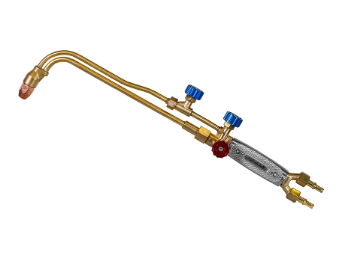 Поставщик/Участник должен предоставить изображение предлагаемого резакаПоставщик/Участник должен предоставить изображение предлагаемого резакаПоставщик/Участник должен предоставить изображение предлагаемого резака1.1.3Марка, модель, страна-изготовительМарка, модель, страна-изготовительМарка, модель, страна-изготовительМарка, модель, страна-изготовительМарка, модель, страна-изготовительУказывает ПоставщикУказывает ПоставщикУказывает Поставщик1.1.4Резак разборный, с возможностью замены ствола без замены вентильного блока и рукоятиРезак разборный, с возможностью замены ствола без замены вентильного блока и рукоятиРезак разборный, с возможностью замены ствола без замены вентильного блока и рукоятиРезак разборный, с возможностью замены ствола без замены вентильного блока и рукоятиРезак разборный, с возможностью замены ствола без замены вентильного блока и рукоятиестьестьесть1.1.5Все комплектующие, указанные в п. 1.3, полностью совместимы в поставляемой моделью резакаВсе комплектующие, указанные в п. 1.3, полностью совместимы в поставляемой моделью резакаВсе комплектующие, указанные в п. 1.3, полностью совместимы в поставляемой моделью резакаВсе комплектующие, указанные в п. 1.3, полностью совместимы в поставляемой моделью резакаВсе комплектующие, указанные в п. 1.3, полностью совместимы в поставляемой моделью резакаестьестьесть1.2Технические характеристикиТехнические характеристикиТехнические характеристикиТехнические характеристикиТехнические характеристикиТехнические характеристикиТехнические характеристикиТехнические характеристикиТехнические характеристики1.2.1Исполнение резакаИсполнение резакаточноточно-ВентильныйВентильныйВентильный1.2.2Тип резакаТип резакаточноточно-ИнжекторныйИнжекторныйИнжекторный1.2.3Присоединительный универсальный ниппель,  6/9Присоединительный универсальный ниппель,  6/9точноточно-естьестьесть1.2.4Толщина разрезаемого металлаТолщина разрезаемого металлане менеене менеемм2002002001.2.5Длина резакаДлина резакане болеене болеемм5005005001.2.6МассаМассане болеене болеекг1111.3Требования к комплектации резака Требования к комплектации резака Требования к комплектации резака Требования к комплектации резака Требования к комплектации резака Требования к комплектации резака Требования к комплектации резака Требования к комплектации резака Требования к комплектации резака № поз.НаименованиеНаименованиеНаименованиеКол-во, шт. в 1 компл.Кол-во, шт. в 1 компл.Кол-во, компл.Кол-во, компл.Кол-во, компл. указанноеПоставщикомКол-во, компл. указанноеПоставщиком1.3.1Редуктор кислородный БКО-50-4 с манометром, ниппелем диаметром 9,0 мм (под рукав 9,0 мм) и комплектом прокладок или эквивалентРедуктор кислородный БКО-50-4 с манометром, ниппелем диаметром 9,0 мм (под рукав 9,0 мм) и комплектом прокладок или эквивалентРедуктор кислородный БКО-50-4 с манометром, ниппелем диаметром 9,0 мм (под рукав 9,0 мм) и комплектом прокладок или эквивалент1112121.3.2Редуктор ацетиленовый БАО-5-4 с манометром, ниппелем диаметром 9,0 мм (под рукав 9,0 мм) и комплектом прокладок или эквивалентРедуктор ацетиленовый БАО-5-4 с манометром, ниппелем диаметром 9,0 мм (под рукав 9,0 мм) и комплектом прокладок или эквивалентРедуктор ацетиленовый БАО-5-4 с манометром, ниппелем диаметром 9,0 мм (под рукав 9,0 мм) и комплектом прокладок или эквивалент1112121.3.3Редуктор пропановый БПО-5-4 с манометром, ниппелем диаметром 9,0 мм (под рукав 9,0 мм) и комплектом прокладок или эквивалентРедуктор пропановый БПО-5-4 с манометром, ниппелем диаметром 9,0 мм (под рукав 9,0 мм) и комплектом прокладок или эквивалентРедуктор пропановый БПО-5-4 с манометром, ниппелем диаметром 9,0 мм (под рукав 9,0 мм) и комплектом прокладок или эквивалент1112121.3.4Рукав газовый ф 9,0 мм, красный (I кл., бухта 20 м)Рукав газовый ф 9,0 мм, красный (I кл., бухта 20 м)Рукав газовый ф 9,0 мм, красный (I кл., бухта 20 м)1112121.3.5Рукав газовый ф 9,0 мм, синий (III кл., бухта 20 м)Рукав газовый ф 9,0 мм, синий (III кл., бухта 20 м)Рукав газовый ф 9,0 мм, синий (III кл., бухта 20 м)1112121.3.6Клапан огнепреградительный КОГ, к резаку (М16х1,5LH)Клапан огнепреградительный КОГ, к резаку (М16х1,5LH)Клапан огнепреградительный КОГ, к резаку (М16х1,5LH)1112121.3.7Клапан огнепреградительный КОК к редуктору, (М16х1,5)Клапан огнепреградительный КОК к редуктору, (М16х1,5)Клапан огнепреградительный КОК к редуктору, (М16х1,5)1112121.3.8Мундштук № 1 (А) внутренний к резаку Мундштук № 1 (А) внутренний к резаку Мундштук № 1 (А) внутренний к резаку 1112121.3.9Мундштук № 2 (А) внутренний к резакуМундштук № 2 (А) внутренний к резакуМундштук № 2 (А) внутренний к резаку1112121.3.10Мундштук № 3 (А) внутренний к резакуМундштук № 3 (А) внутренний к резакуМундштук № 3 (А) внутренний к резаку1112121.3.11Мундштук № 4 (А) внутренний к резакуМундштук № 4 (А) внутренний к резакуМундштук № 4 (А) внутренний к резаку1112121.3.12Мундштук № 1 (П) внутренний к резакуМундштук № 1 (П) внутренний к резакуМундштук № 1 (П) внутренний к резаку1112121.3.13Мундштук № 2 (П) внутренний к резакуМундштук № 2 (П) внутренний к резакуМундштук № 2 (П) внутренний к резаку1112121.3.14Мундштук № 3 (П) внутренний к резакуМундштук № 3 (П) внутренний к резакуМундштук № 3 (П) внутренний к резаку1112121.3.15Мундштук № 4 (П) внутренний к резакуМундштук № 4 (П) внутренний к резакуМундштук № 4 (П) внутренний к резаку1112121.3.16Базовый комплектация должна включать в себя все необходимые устройства/части/детали для проведения пусконаладочных работ и ввода поставляемого оборудования в эксплуатациюБазовый комплектация должна включать в себя все необходимые устройства/части/детали для проведения пусконаладочных работ и ввода поставляемого оборудования в эксплуатациюБазовый комплектация должна включать в себя все необходимые устройства/части/детали для проведения пусконаладочных работ и ввода поставляемого оборудования в эксплуатациюБазовый комплектация должна включать в себя все необходимые устройства/части/детали для проведения пусконаладочных работ и ввода поставляемого оборудования в эксплуатациюБазовый комплектация должна включать в себя все необходимые устройства/части/детали для проведения пусконаладочных работ и ввода поставляемого оборудования в эксплуатациюИнформацию по полному комплекту предлагаемого Оборудования предоставляет ПоставщикИнформацию по полному комплекту предлагаемого Оборудования предоставляет Поставщик(необходимо прописать комплектацию)(необходимо прописать комплектацию)1.3.17Потенциальный Поставщик подтверждает достаточность комплектации и оснастки предлагаемого к поставке Оборудования для проведения пусконаладочных работ и ввода Оборудования в эксплуатациюПотенциальный Поставщик подтверждает достаточность комплектации и оснастки предлагаемого к поставке Оборудования для проведения пусконаладочных работ и ввода Оборудования в эксплуатациюПотенциальный Поставщик подтверждает достаточность комплектации и оснастки предлагаемого к поставке Оборудования для проведения пусконаладочных работ и ввода Оборудования в эксплуатациюПотенциальный Поставщик подтверждает достаточность комплектации и оснастки предлагаемого к поставке Оборудования для проведения пусконаладочных работ и ввода Оборудования в эксплуатациюПотенциальный Поставщик подтверждает достаточность комплектации и оснастки предлагаемого к поставке Оборудования для проведения пусконаладочных работ и ввода Оборудования в эксплуатациюПодтверждаю соответствие комплектации и оснастки предлагаемого оборудования для проведения пусконаладочных работ  и ввода Оборудования в эксплуатациюПодтверждаю соответствие комплектации и оснастки предлагаемого оборудования для проведения пусконаладочных работ  и ввода Оборудования в эксплуатацию2Подраздел № 2 – Горелка газоваяПодраздел № 2 – Горелка газоваяПодраздел № 2 – Горелка газоваяПодраздел № 2 – Горелка газоваяПодраздел № 2 – Горелка газоваяПодраздел № 2 – Горелка газоваяПодраздел № 2 – Горелка газоваяПодраздел № 2 – Горелка газоваяПодраздел № 2 – Горелка газовая2.1Описание и назначениеОписание и назначениеОписание и назначениеОписание и назначениеОписание и назначениеОписание и назначениеОписание и назначениеОписание и назначениеОписание и назначение2.1.1Горелка газовая предназначена для пайки высокотемпературными припоями, нагрева, плавления и других технологических процессовГорелка газовая предназначена для пайки высокотемпературными припоями, нагрева, плавления и других технологических процессовГорелка газовая предназначена для пайки высокотемпературными припоями, нагрева, плавления и других технологических процессовГорелка газовая предназначена для пайки высокотемпературными припоями, нагрева, плавления и других технологических процессовГорелка газовая предназначена для пайки высокотемпературными припоями, нагрева, плавления и других технологических процессовГорелка газовая предназначена для пайки высокотемпературными припоями, нагрева, плавления и других технологических процессовГорелка газовая предназначена для пайки высокотемпературными припоями, нагрева, плавления и других технологических процессовГорелка газовая предназначена для пайки высокотемпературными припоями, нагрева, плавления и других технологических процессовГорелка газовая предназначена для пайки высокотемпературными припоями, нагрева, плавления и других технологических процессов2.1.2Изображение горелки:(Изображение, представленное Заказчиком не является руководящим, а является одним из вариантов, удовлетворяющих требования настоящего документа)Поставщик/Участник должен предоставить изображение предлагаемой горелкиПоставщик/Участник должен предоставить изображение предлагаемой горелки2.1.3Марка, модель, страна-изготовительМарка, модель, страна-изготовительМарка, модель, страна-изготовительМарка, модель, страна-изготовительМарка, модель, страна-изготовительУказывает ПоставщикУказывает Поставщик2.1.4Возможность пайки высокотемпературными припоямиВозможность пайки высокотемпературными припоямиВозможность пайки высокотемпературными припоямиВозможность пайки высокотемпературными припоямиВозможность пайки высокотемпературными припоямиестьесть2.1.5Все комплектующие, указанные в п. 2.3, полностью совместимы в поставляемой моделью горелкиВсе комплектующие, указанные в п. 2.3, полностью совместимы в поставляемой моделью горелкиВсе комплектующие, указанные в п. 2.3, полностью совместимы в поставляемой моделью горелкиВсе комплектующие, указанные в п. 2.3, полностью совместимы в поставляемой моделью горелкиВсе комплектующие, указанные в п. 2.3, полностью совместимы в поставляемой моделью горелкиестьесть2.2Технические характеристикиТехнические характеристикиТехнические характеристикиТехнические характеристикиТехнические характеристикиТехнические характеристикиТехнические характеристикиТехнические характеристикиТехнические характеристики2.2.1Тип горелкиТип горелкиТип горелкиточно-ИнжекторныйИнжекторный2.2.2Рабочий газРабочий газРабочий газточно-АцетиленАцетилен2.2.3Присоединительный универсальный ниппель,  6/9Присоединительный универсальный ниппель,  6/9Присоединительный универсальный ниппель,  6/9точно-естьесть2.2.4Максимальная толщина свариваемого металлаМаксимальная толщина свариваемого металлаМаксимальная толщина свариваемого металлане менеемм442.2.5Длина горелкиДлина горелкиДлина горелкине болеемм5005002.2.6Масса горелкиМасса горелкиМасса горелкине болеекг112.3Требования к комплектации горелкиТребования к комплектации горелкиТребования к комплектации горелкиТребования к комплектации горелкиТребования к комплектации горелкиТребования к комплектации горелкиТребования к комплектации горелкиТребования к комплектации горелкиТребования к комплектации горелки№ поз.НаименованиеНаименованиеНаименованиеНаименованиеНаименованиеКол-во, компл.Кол-во, компл.Кол-во, компл. указанноеПоставщикомКол-во, компл. указанноеПоставщиком2.3.1Цельнотянутый медный наконечник № 0 (1 шт. в 1 компл.)Цельнотянутый медный наконечник № 0 (1 шт. в 1 компл.)Цельнотянутый медный наконечник № 0 (1 шт. в 1 компл.)Цельнотянутый медный наконечник № 0 (1 шт. в 1 компл.)Цельнотянутый медный наконечник № 0 (1 шт. в 1 компл.)12122.3.2Цельнотянутый медный наконечник № 1 (1 шт. в 1 компл.)Цельнотянутый медный наконечник № 1 (1 шт. в 1 компл.)Цельнотянутый медный наконечник № 1 (1 шт. в 1 компл.)Цельнотянутый медный наконечник № 1 (1 шт. в 1 компл.)Цельнотянутый медный наконечник № 1 (1 шт. в 1 компл.)12122.3.3Цельнотянутый медный наконечник № 2 (1 шт. в 1 компл.)Цельнотянутый медный наконечник № 2 (1 шт. в 1 компл.)Цельнотянутый медный наконечник № 2 (1 шт. в 1 компл.)Цельнотянутый медный наконечник № 2 (1 шт. в 1 компл.)Цельнотянутый медный наконечник № 2 (1 шт. в 1 компл.)12122.3.4Инжектор к горелке с медным наконечникомИнжектор к горелке с медным наконечникомИнжектор к горелке с медным наконечникомИнжектор к горелке с медным наконечникомИнжектор к горелке с медным наконечником12122.3.5Базовый комплектация должна включать в себя все необходимые устройства/части/детали для проведения пусконаладочных работ и ввода поставляемого оборудования в эксплуатациюБазовый комплектация должна включать в себя все необходимые устройства/части/детали для проведения пусконаладочных работ и ввода поставляемого оборудования в эксплуатациюБазовый комплектация должна включать в себя все необходимые устройства/части/детали для проведения пусконаладочных работ и ввода поставляемого оборудования в эксплуатациюБазовый комплектация должна включать в себя все необходимые устройства/части/детали для проведения пусконаладочных работ и ввода поставляемого оборудования в эксплуатациюБазовый комплектация должна включать в себя все необходимые устройства/части/детали для проведения пусконаладочных работ и ввода поставляемого оборудования в эксплуатациюИнформацию по полному комплекту предлагаемого Оборудования предоставляет ПоставщикИнформацию по полному комплекту предлагаемого Оборудования предоставляет Поставщик(необходимо прописать комплектацию)(необходимо прописать комплектацию)2.3.6Потенциальный Поставщик подтверждает достаточность комплектации и оснастки предлагаемого к поставке Оборудования для проведения пусконаладочных работ и ввода Оборудования в эксплуатациюПотенциальный Поставщик подтверждает достаточность комплектации и оснастки предлагаемого к поставке Оборудования для проведения пусконаладочных работ и ввода Оборудования в эксплуатациюПотенциальный Поставщик подтверждает достаточность комплектации и оснастки предлагаемого к поставке Оборудования для проведения пусконаладочных работ и ввода Оборудования в эксплуатациюПотенциальный Поставщик подтверждает достаточность комплектации и оснастки предлагаемого к поставке Оборудования для проведения пусконаладочных работ и ввода Оборудования в эксплуатациюПотенциальный Поставщик подтверждает достаточность комплектации и оснастки предлагаемого к поставке Оборудования для проведения пусконаладочных работ и ввода Оборудования в эксплуатациюПодтверждаю соответствие комплектации и оснастки предлагаемого оборудования для проведения пусконаладочных работ  и ввода Оборудования в эксплуатациюПодтверждаю соответствие комплектации и оснастки предлагаемого оборудования для проведения пусконаладочных работ  и ввода Оборудования в эксплуатацию3Подраздел № 3 – Дополнительные требования к комплектацииПодраздел № 3 – Дополнительные требования к комплектацииПодраздел № 3 – Дополнительные требования к комплектацииПодраздел № 3 – Дополнительные требования к комплектацииПодраздел № 3 – Дополнительные требования к комплектацииПодраздел № 3 – Дополнительные требования к комплектацииПодраздел № 3 – Дополнительные требования к комплектацииПодраздел № 3 – Дополнительные требования к комплектацииПодраздел № 3 – Дополнительные требования к комплектации№ поз.НаименованиеНаименованиеНаименованиеНаименованиеНаименованиеКол-во, компл.Кол-во, компл.Кол-во, компл. указанноеПоставщикомКол-во, компл. указанноеПоставщиком3.1Очки газосварщика, 6 DIN, с эффектом антизапотевания (1 шт. в 1 компл.)Очки газосварщика, 6 DIN, с эффектом антизапотевания (1 шт. в 1 компл.)Очки газосварщика, 6 DIN, с эффектом антизапотевания (1 шт. в 1 компл.)Очки газосварщика, 6 DIN, с эффектом антизапотевания (1 шт. в 1 компл.)Очки газосварщика, 6 DIN, с эффектом антизапотевания (1 шт. в 1 компл.)12123.2Краги спилковые, пара (1 шт. в 1 компл.)Краги спилковые, пара (1 шт. в 1 компл.)Краги спилковые, пара (1 шт. в 1 компл.)Краги спилковые, пара (1 шт. в 1 компл.)Краги спилковые, пара (1 шт. в 1 компл.)12123.3Хомут червячный ( 12-16) (4 шт. в 1 компл.)Хомут червячный ( 12-16) (4 шт. в 1 компл.)Хомут червячный ( 12-16) (4 шт. в 1 компл.)Хомут червячный ( 12-16) (4 шт. в 1 компл.)Хомут червячный ( 12-16) (4 шт. в 1 компл.)12123.4Зажигалка (1 шт. в 1 компл.)Зажигалка (1 шт. в 1 компл.)Зажигалка (1 шт. в 1 компл.)Зажигалка (1 шт. в 1 компл.)Зажигалка (1 шт. в 1 компл.)12124Подраздел № 4 - Требование к ЗИП для каждой единицы оборудования и вспомогательного оборудованияПодраздел № 4 - Требование к ЗИП для каждой единицы оборудования и вспомогательного оборудованияПодраздел № 4 - Требование к ЗИП для каждой единицы оборудования и вспомогательного оборудованияПодраздел № 4 - Требование к ЗИП для каждой единицы оборудования и вспомогательного оборудованияПодраздел № 4 - Требование к ЗИП для каждой единицы оборудования и вспомогательного оборудованияПодраздел № 4 - Требование к ЗИП для каждой единицы оборудования и вспомогательного оборудованияПодраздел № 4 - Требование к ЗИП для каждой единицы оборудования и вспомогательного оборудованияПодраздел № 4 - Требование к ЗИП для каждой единицы оборудования и вспомогательного оборудованияПодраздел № 4 - Требование к ЗИП для каждой единицы оборудования и вспомогательного оборудования4.1Комплект запасных частей, инструмента и приспособлений в достаточном количестве для оборудования согласно паспорту/ руководству пользователя/ других регламентирующих документов завода-изготовителя на оборудование, а также в объеме для проведения пусконаладочных работ и ввода в оборудования эксплуатацию (поставляемые запасные части, инструменты и приспособления, на момент поставки имеют срок годности не менее гарантийного срока эксплуатации Оборудования).Комплект запасных частей, инструмента и приспособлений в достаточном количестве для оборудования согласно паспорту/ руководству пользователя/ других регламентирующих документов завода-изготовителя на оборудование, а также в объеме для проведения пусконаладочных работ и ввода в оборудования эксплуатацию (поставляемые запасные части, инструменты и приспособления, на момент поставки имеют срок годности не менее гарантийного срока эксплуатации Оборудования).Комплект запасных частей, инструмента и приспособлений в достаточном количестве для оборудования согласно паспорту/ руководству пользователя/ других регламентирующих документов завода-изготовителя на оборудование, а также в объеме для проведения пусконаладочных работ и ввода в оборудования эксплуатацию (поставляемые запасные части, инструменты и приспособления, на момент поставки имеют срок годности не менее гарантийного срока эксплуатации Оборудования).Комплект запасных частей, инструмента и приспособлений в достаточном количестве для оборудования согласно паспорту/ руководству пользователя/ других регламентирующих документов завода-изготовителя на оборудование, а также в объеме для проведения пусконаладочных работ и ввода в оборудования эксплуатацию (поставляемые запасные части, инструменты и приспособления, на момент поставки имеют срок годности не менее гарантийного срока эксплуатации Оборудования).точноточно--входит5Подраздел № 5 - Требования к сроку гарантииПодраздел № 5 - Требования к сроку гарантииПодраздел № 5 - Требования к сроку гарантииПодраздел № 5 - Требования к сроку гарантииПодраздел № 5 - Требования к сроку гарантииПодраздел № 5 - Требования к сроку гарантииПодраздел № 5 - Требования к сроку гарантииПодраздел № 5 - Требования к сроку гарантииПодраздел № 5 - Требования к сроку гарантии5.1Гарантийный срок эксплуатации Оборудования составляет не менее 12 с момента ввода в эксплуатацию. При истечении гарантийного срока, в рамках договора поставки Оборудования, Поставщик обязуется заключить дополнительное соглашение для выполнения после гарантийного ремонта и обеспечение сервисного обслуживание оборудования.Поставщик выполняет все работы по гарантийному, после гарантийному ремонту и обеспечивает сервисное обслуживание оборудования.Гарантийный срок эксплуатации Оборудования составляет не менее 12 с момента ввода в эксплуатацию. При истечении гарантийного срока, в рамках договора поставки Оборудования, Поставщик обязуется заключить дополнительное соглашение для выполнения после гарантийного ремонта и обеспечение сервисного обслуживание оборудования.Поставщик выполняет все работы по гарантийному, после гарантийному ремонту и обеспечивает сервисное обслуживание оборудования.Гарантийный срок эксплуатации Оборудования составляет не менее 12 с момента ввода в эксплуатацию. При истечении гарантийного срока, в рамках договора поставки Оборудования, Поставщик обязуется заключить дополнительное соглашение для выполнения после гарантийного ремонта и обеспечение сервисного обслуживание оборудования.Поставщик выполняет все работы по гарантийному, после гарантийному ремонту и обеспечивает сервисное обслуживание оборудования.Гарантийный срок эксплуатации Оборудования составляет не менее 12 с момента ввода в эксплуатацию. При истечении гарантийного срока, в рамках договора поставки Оборудования, Поставщик обязуется заключить дополнительное соглашение для выполнения после гарантийного ремонта и обеспечение сервисного обслуживание оборудования.Поставщик выполняет все работы по гарантийному, после гарантийному ремонту и обеспечивает сервисное обслуживание оборудования.Гарантийный срок эксплуатации Оборудования составляет не менее 12 с момента ввода в эксплуатацию. При истечении гарантийного срока, в рамках договора поставки Оборудования, Поставщик обязуется заключить дополнительное соглашение для выполнения после гарантийного ремонта и обеспечение сервисного обслуживание оборудования.Поставщик выполняет все работы по гарантийному, после гарантийному ремонту и обеспечивает сервисное обслуживание оборудования.Гарантийный срок эксплуатации Оборудования составляет не менее 12 с момента ввода в эксплуатацию. При истечении гарантийного срока, в рамках договора поставки Оборудования, Поставщик обязуется заключить дополнительное соглашение для выполнения после гарантийного ремонта и обеспечение сервисного обслуживание оборудования.Поставщик выполняет все работы по гарантийному, после гарантийному ремонту и обеспечивает сервисное обслуживание оборудования.Гарантийный срок эксплуатации Оборудования составляет не менее 12 с момента ввода в эксплуатацию. При истечении гарантийного срока, в рамках договора поставки Оборудования, Поставщик обязуется заключить дополнительное соглашение для выполнения после гарантийного ремонта и обеспечение сервисного обслуживание оборудования.Поставщик выполняет все работы по гарантийному, после гарантийному ремонту и обеспечивает сервисное обслуживание оборудования.Гарантийный срок эксплуатации Оборудования составляет не менее 12 с момента ввода в эксплуатацию. При истечении гарантийного срока, в рамках договора поставки Оборудования, Поставщик обязуется заключить дополнительное соглашение для выполнения после гарантийного ремонта и обеспечение сервисного обслуживание оборудования.Поставщик выполняет все работы по гарантийному, после гарантийному ремонту и обеспечивает сервисное обслуживание оборудования.Гарантийный срок эксплуатации Оборудования составляет не менее 12 с момента ввода в эксплуатацию. При истечении гарантийного срока, в рамках договора поставки Оборудования, Поставщик обязуется заключить дополнительное соглашение для выполнения после гарантийного ремонта и обеспечение сервисного обслуживание оборудования.Поставщик выполняет все работы по гарантийному, после гарантийному ремонту и обеспечивает сервисное обслуживание оборудования.5.2Поставщик гарантирует соответствие поставляемого Оборудования настоящим исходным техническим требованиям. При поставке Оборудования Поставщик представляет гарантийные талоны или аналогичные документы с указанием заводских номеров оборудования и их гарантийного периода.Поставщик гарантирует соответствие поставляемого Оборудования настоящим исходным техническим требованиям. При поставке Оборудования Поставщик представляет гарантийные талоны или аналогичные документы с указанием заводских номеров оборудования и их гарантийного периода.Поставщик гарантирует соответствие поставляемого Оборудования настоящим исходным техническим требованиям. При поставке Оборудования Поставщик представляет гарантийные талоны или аналогичные документы с указанием заводских номеров оборудования и их гарантийного периода.Поставщик гарантирует соответствие поставляемого Оборудования настоящим исходным техническим требованиям. При поставке Оборудования Поставщик представляет гарантийные талоны или аналогичные документы с указанием заводских номеров оборудования и их гарантийного периода.Поставщик гарантирует соответствие поставляемого Оборудования настоящим исходным техническим требованиям. При поставке Оборудования Поставщик представляет гарантийные талоны или аналогичные документы с указанием заводских номеров оборудования и их гарантийного периода.Поставщик гарантирует соответствие поставляемого Оборудования настоящим исходным техническим требованиям. При поставке Оборудования Поставщик представляет гарантийные талоны или аналогичные документы с указанием заводских номеров оборудования и их гарантийного периода.Поставщик гарантирует соответствие поставляемого Оборудования настоящим исходным техническим требованиям. При поставке Оборудования Поставщик представляет гарантийные талоны или аналогичные документы с указанием заводских номеров оборудования и их гарантийного периода.Поставщик гарантирует соответствие поставляемого Оборудования настоящим исходным техническим требованиям. При поставке Оборудования Поставщик представляет гарантийные талоны или аналогичные документы с указанием заводских номеров оборудования и их гарантийного периода.Поставщик гарантирует соответствие поставляемого Оборудования настоящим исходным техническим требованиям. При поставке Оборудования Поставщик представляет гарантийные талоны или аналогичные документы с указанием заводских номеров оборудования и их гарантийного периода.6Подраздел № 6 - Требования по качеству оборудования/ вспомогательного оборудованияПодраздел № 6 - Требования по качеству оборудования/ вспомогательного оборудованияПодраздел № 6 - Требования по качеству оборудования/ вспомогательного оборудованияПодраздел № 6 - Требования по качеству оборудования/ вспомогательного оборудованияПодраздел № 6 - Требования по качеству оборудования/ вспомогательного оборудованияПодраздел № 6 - Требования по качеству оборудования/ вспомогательного оборудованияПодраздел № 6 - Требования по качеству оборудования/ вспомогательного оборудованияПодраздел № 6 - Требования по качеству оборудования/ вспомогательного оборудованияПодраздел № 6 - Требования по качеству оборудования/ вспомогательного оборудования6.1Поставщик обязан поставить новое оборудование/ вспомогательное оборудование (не выставочное/не находившееся в использовании у Поставщика и/или у третьих лиц), не подвергавшееся ранее ремонту (модернизации или восстановлению), которое не должно находиться в залоге, под арестом или под иным обременением и произведенное не ранее 2022 г., отвечающее требованиям настоящего ИТТ.Поставщик обязан поставить новое оборудование/ вспомогательное оборудование (не выставочное/не находившееся в использовании у Поставщика и/или у третьих лиц), не подвергавшееся ранее ремонту (модернизации или восстановлению), которое не должно находиться в залоге, под арестом или под иным обременением и произведенное не ранее 2022 г., отвечающее требованиям настоящего ИТТ.Поставщик обязан поставить новое оборудование/ вспомогательное оборудование (не выставочное/не находившееся в использовании у Поставщика и/или у третьих лиц), не подвергавшееся ранее ремонту (модернизации или восстановлению), которое не должно находиться в залоге, под арестом или под иным обременением и произведенное не ранее 2022 г., отвечающее требованиям настоящего ИТТ.Поставщик обязан поставить новое оборудование/ вспомогательное оборудование (не выставочное/не находившееся в использовании у Поставщика и/или у третьих лиц), не подвергавшееся ранее ремонту (модернизации или восстановлению), которое не должно находиться в залоге, под арестом или под иным обременением и произведенное не ранее 2022 г., отвечающее требованиям настоящего ИТТ.Поставщик обязан поставить новое оборудование/ вспомогательное оборудование (не выставочное/не находившееся в использовании у Поставщика и/или у третьих лиц), не подвергавшееся ранее ремонту (модернизации или восстановлению), которое не должно находиться в залоге, под арестом или под иным обременением и произведенное не ранее 2022 г., отвечающее требованиям настоящего ИТТ.Поставщик обязан поставить новое оборудование/ вспомогательное оборудование (не выставочное/не находившееся в использовании у Поставщика и/или у третьих лиц), не подвергавшееся ранее ремонту (модернизации или восстановлению), которое не должно находиться в залоге, под арестом или под иным обременением и произведенное не ранее 2022 г., отвечающее требованиям настоящего ИТТ.Поставщик обязан поставить новое оборудование/ вспомогательное оборудование (не выставочное/не находившееся в использовании у Поставщика и/или у третьих лиц), не подвергавшееся ранее ремонту (модернизации или восстановлению), которое не должно находиться в залоге, под арестом или под иным обременением и произведенное не ранее 2022 г., отвечающее требованиям настоящего ИТТ.Поставщик обязан поставить новое оборудование/ вспомогательное оборудование (не выставочное/не находившееся в использовании у Поставщика и/или у третьих лиц), не подвергавшееся ранее ремонту (модернизации или восстановлению), которое не должно находиться в залоге, под арестом или под иным обременением и произведенное не ранее 2022 г., отвечающее требованиям настоящего ИТТ.Поставщик обязан поставить новое оборудование/ вспомогательное оборудование (не выставочное/не находившееся в использовании у Поставщика и/или у третьих лиц), не подвергавшееся ранее ремонту (модернизации или восстановлению), которое не должно находиться в залоге, под арестом или под иным обременением и произведенное не ранее 2022 г., отвечающее требованиям настоящего ИТТ.6.2Технические характеристики и качество поставляемых частей (к) Оборудования(ю), комплектующих (к) Оборудования(ю) должны быть не хуже, чем характеристики самого Оборудования, и обеспечивать возможность работы/ эксплуатации Оборудования при его максимальных режимах работы/ максимальных значениях параметров работы.Технические характеристики и качество поставляемых частей (к) Оборудования(ю), комплектующих (к) Оборудования(ю) должны быть не хуже, чем характеристики самого Оборудования, и обеспечивать возможность работы/ эксплуатации Оборудования при его максимальных режимах работы/ максимальных значениях параметров работы.Технические характеристики и качество поставляемых частей (к) Оборудования(ю), комплектующих (к) Оборудования(ю) должны быть не хуже, чем характеристики самого Оборудования, и обеспечивать возможность работы/ эксплуатации Оборудования при его максимальных режимах работы/ максимальных значениях параметров работы.Технические характеристики и качество поставляемых частей (к) Оборудования(ю), комплектующих (к) Оборудования(ю) должны быть не хуже, чем характеристики самого Оборудования, и обеспечивать возможность работы/ эксплуатации Оборудования при его максимальных режимах работы/ максимальных значениях параметров работы.Технические характеристики и качество поставляемых частей (к) Оборудования(ю), комплектующих (к) Оборудования(ю) должны быть не хуже, чем характеристики самого Оборудования, и обеспечивать возможность работы/ эксплуатации Оборудования при его максимальных режимах работы/ максимальных значениях параметров работы.Технические характеристики и качество поставляемых частей (к) Оборудования(ю), комплектующих (к) Оборудования(ю) должны быть не хуже, чем характеристики самого Оборудования, и обеспечивать возможность работы/ эксплуатации Оборудования при его максимальных режимах работы/ максимальных значениях параметров работы.Технические характеристики и качество поставляемых частей (к) Оборудования(ю), комплектующих (к) Оборудования(ю) должны быть не хуже, чем характеристики самого Оборудования, и обеспечивать возможность работы/ эксплуатации Оборудования при его максимальных режимах работы/ максимальных значениях параметров работы.Технические характеристики и качество поставляемых частей (к) Оборудования(ю), комплектующих (к) Оборудования(ю) должны быть не хуже, чем характеристики самого Оборудования, и обеспечивать возможность работы/ эксплуатации Оборудования при его максимальных режимах работы/ максимальных значениях параметров работы.Технические характеристики и качество поставляемых частей (к) Оборудования(ю), комплектующих (к) Оборудования(ю) должны быть не хуже, чем характеристики самого Оборудования, и обеспечивать возможность работы/ эксплуатации Оборудования при его максимальных режимах работы/ максимальных значениях параметров работы.№ поз.НаименованиеКол-воМесто поставкиСрок поставкиСсылка на техническое описаниеЦена за ед. товара без НДС, руб.Стоимость товара, без НДС, руб.Сумма НДС,руб.Общая стоимость товара с НДС,руб.123456789101Комплект резаков и горелок для резки и правки, с комплектующими123Работы/услуги12ИТОГО стоимость товара без НДС, руб.ИТОГО стоимость товара без НДС, руб.ИТОГО стоимость товара без НДС, руб.ИТОГО стоимость товара без НДС, руб.ИТОГО стоимость товара без НДС, руб.ИТОГО стоимость товара без НДС, руб.ИТОГО стоимость товара без НДС, руб.ххНДС, руб.НДС, руб.НДС, руб.НДС, руб.НДС, руб.НДС, руб.НДС, руб.НДС, руб.хИТОГО стоимость товара (цена заявки на участие в закупке) с НДС, руб.ИТОГО стоимость товара (цена заявки на участие в закупке) с НДС, руб.ИТОГО стоимость товара (цена заявки на участие в закупке) с НДС, руб.ИТОГО стоимость товара (цена заявки на участие в закупке) с НДС, руб.ИТОГО стоимость товара (цена заявки на участие в закупке) с НДС, руб.ИТОГО стоимость товара (цена заявки на участие в закупке) с НДС, руб.ИТОГО стоимость товара (цена заявки на участие в закупке) с НДС, руб.ИТОГО стоимость товара (цена заявки на участие в закупке) с НДС, руб.ИТОГО стоимость товара (цена заявки на участие в закупке) с НДС, руб.